Высота потолков в частном доме 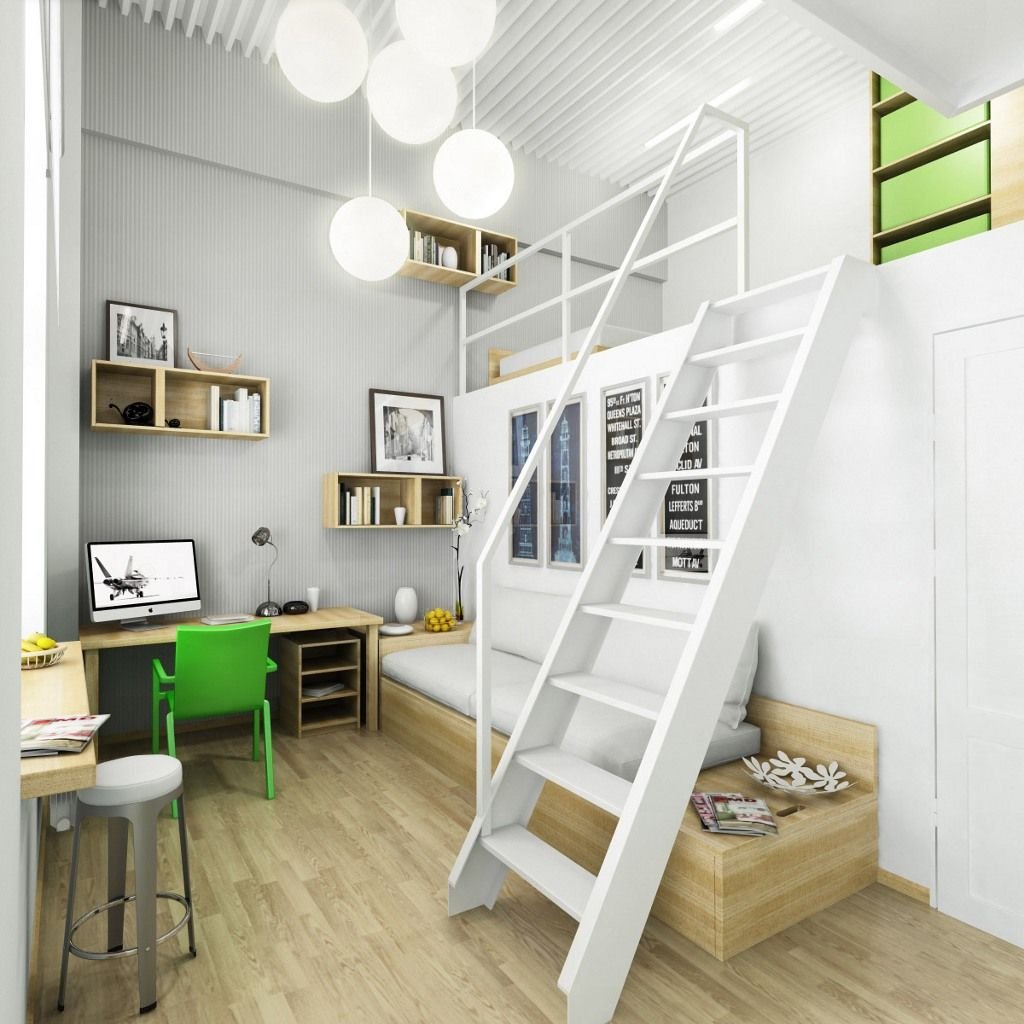 Приступив к проектированию будущего дома, стоит задуматься и о приемлемой высоте потолков. Многие люди считают, что для комфортного проживания, достаточно нужной площади. Но это не так. Нормы высоты потолков утверждены недаром. Наше физическое и душевное самочувствие напрямую связано с тем, как мы себя чувствуем в том или ином помещении. «Давящие» потолки, вряд ли вас устроят. Оценим плюсы и минусы высоких и низких потолков.Преимущества и недостатки высоких и низких потолков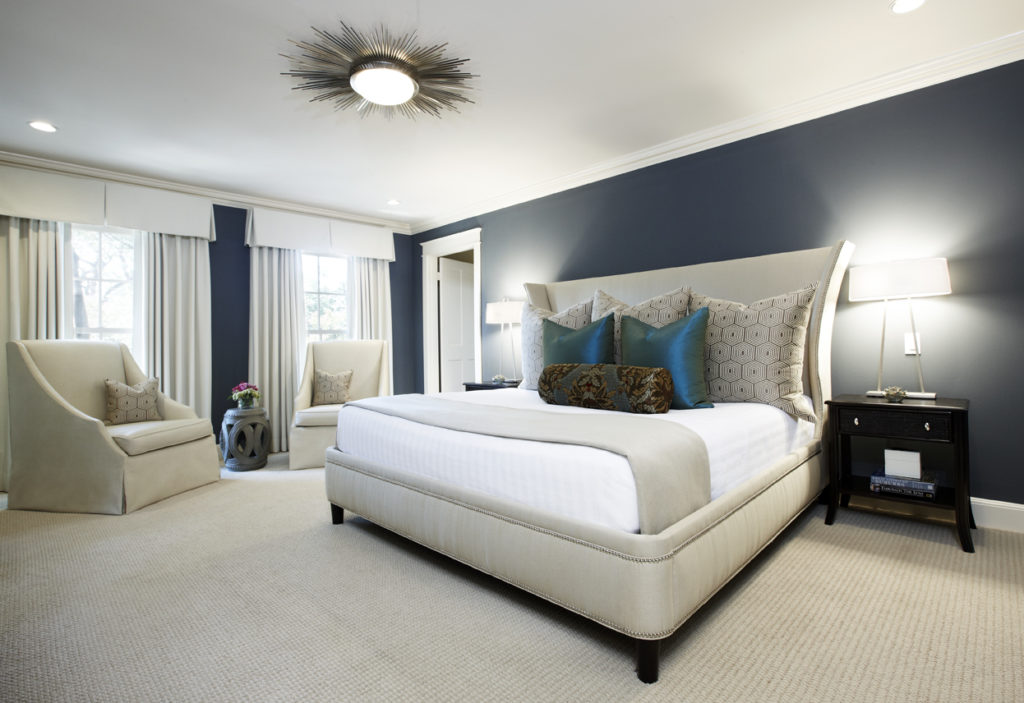 Прежде всего, стоит сказать, что комфортная высота потолка – дело индивидуальное. Сказывается рост жильцов, площадь помещения и его предназначение.С недостатками низких потолков, наверняка, каждый знаком не понаслышке. Прежде всего, в таком помещении возникает дискомфортное ощущение. Кажется, что потолки «давят». Находиться здесь неприятно. Но минусы низких потолков связаны и с практическими факторами, а именно:ограничен выбор люстр, светильников;ограничен выбор оформления потолка;помещение выглядит непрезентабельно.Тем не менее, расходы на строительство дома с низкими потолками существенно снижаются, а в будущем застройщик сэкономит и на отоплении.Плюсы и минусы высоких потолковВысокие потолки превращают помещение в некий аристократический особняк. Здесь свободно, легко дышится. Но застройщику стоит подумать о расходах связанных со строительством, отоплением и уходом за высокими потолками.Таким образом, высота потолков должна быть разумной. 3-3,2 метра – более чем достаточно.Что говорит СНиП?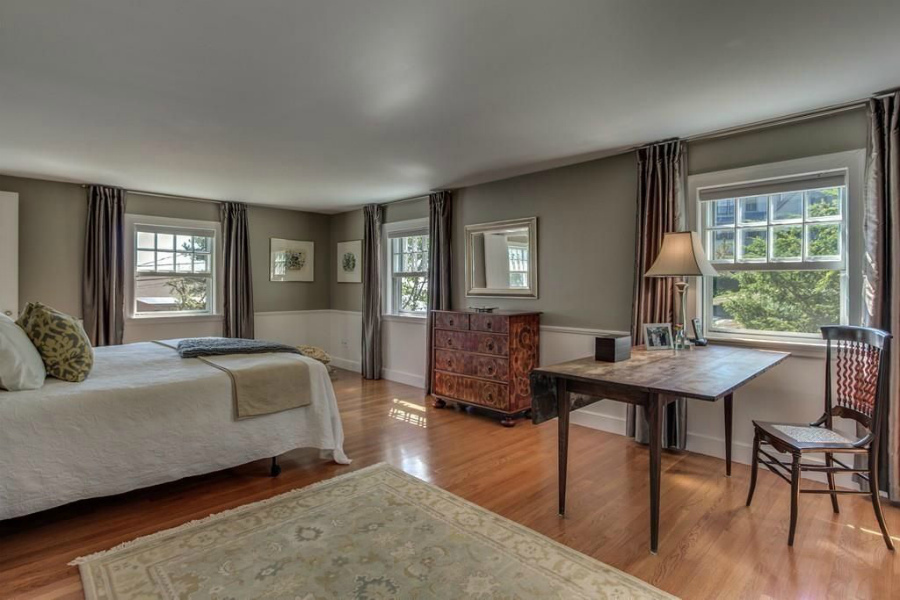 Документ никак не регламентирует высоту потолков в частных домах. Здесь говорится о высоте потолков в многоквартирных домах. Рациональной высотой в комнатах в южной местности утверждена 2,5 метров, а в северной – 2,7 метров.Параметр максимальной высоты и вовсе не обозначен. Но практика показывает, что потолки выше 3,2 м – редкость.Эти же значения можно взять за основу и будущим домовладельцам.Секрет от мастера: стандартной высоты в частных домах не существует. Владелец может выбрать ту, которую считает оптимальной. Никаких ограничений нет. «Золотая середина»Предлагаем остановиться на «золотой середине». Ориентируйтесь на площадь здания. Большие помещения с низкими потолками кажутся тесными. Застройщик сэкономит, но получит непрезентабельные комнаты.А вот маленькие комнаты, наоборот, будут казаться нелепыми, если они оборудованы высокими потолками. В них будет тесно, некомфортно, если к маленькой площади добавить еще и слишком низкие потолки. Возникнет тоскливое чувство «клетки».Секрет от мастера. Если дом маленький, остановитесь на значении 2,6-2,8 метров. Здесь будет уютно. В доме значительных размеров высоту потолков стоит увеличить до 3 метров.Но если вы всегда мечтали о высоких потолках, ограничивать вас никто не будет. Смело воплощайте свое сокровенное желание в жизнь.Что еще учесть?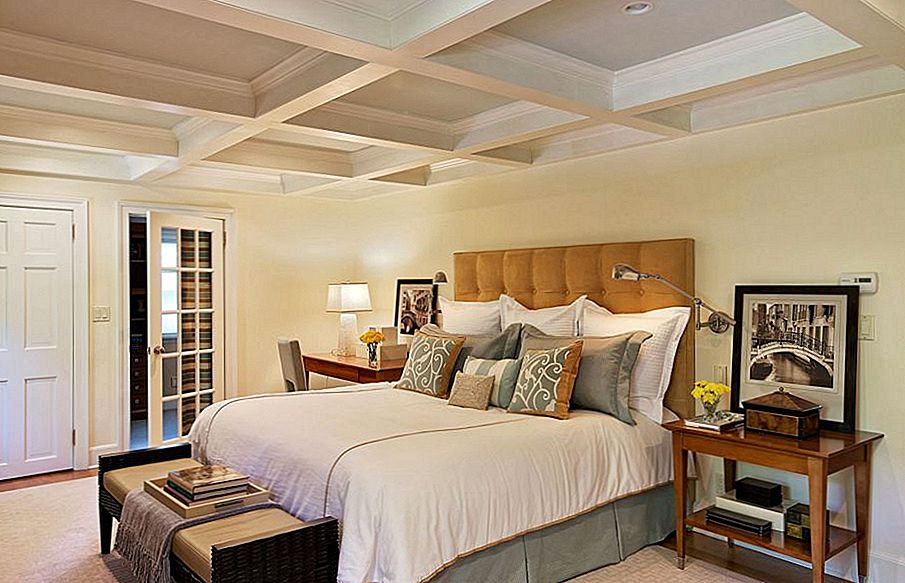 Когда дом будет закончен, может оказаться и так, что высота потолков выбрана неправильно. На стадии проектирования важно подумать о будущем оформлении.Учитывайте, как именно вы будете отделывать потолок. Он может быть побелен, покрашен, оборудован навесными конструкциями. Кроме этого, подумайте и о стиле комнат. Низкие потолки визуально станут еще ниже, если их оборудовать громоздкими люстрами. В этом случае лучше отдать предпочтение встроенному типу освещения. Не забывайте о том, что цвет имеет огромное значение на визуальное восприятие пространства. Темная комната с высокими потолками может показаться тесной.Приведенные рекомендации помогут сориентироваться с выбором параметров высота будущего потолка.